ТЕКСТ ОБЪЯВЛЕНИЯО предоставлении в собственность земельного участка площадью 1925 кв. мдля ведения личного подсобного хозяйства в деревне Ново-Знаменка муниципального образования город ТулаВ соответствии со статьей 39.18 Земельного кодекса Российской Федерации правительство Тульской области сообщает о предоставлении в собственность земельного участка площадью 1925 кв. м для ведения личного подсобного хозяйства (условно разрешенный вид использования) в деревне Ново-Знаменка муниципального образования город Тула.Условием приобретения земельного участка является получение разрешения на условно разрешенный вид использования земельного участка - ведение личного подсобного хозяйства.Заявления о намерении участвовать в аукционе на право заключения договора купли - продажи земельного участка принимаются по адресу: г. Тула,                      ул. Жаворонкова, 2, каб. 112, в течение тридцати дней со дня публикации.В заявлении указываются:- фамилия, имя и (при наличии) отчество, место жительства заявителя, реквизиты документа, удостоверяющего личность заявителя;- дата и место публикации;- кадастровый номер земельного участка, его площадь, местоположение;- цель использования земельного участка;- вид права, на котором заявитель желает приобрести земельный участок;- почтовый адрес и (или) адрес электронной почты.Схема расположения земельного участка на кадастровом плане территории, местоположение которого: муниципальное образование город Тула,деревня Ново-Знаменка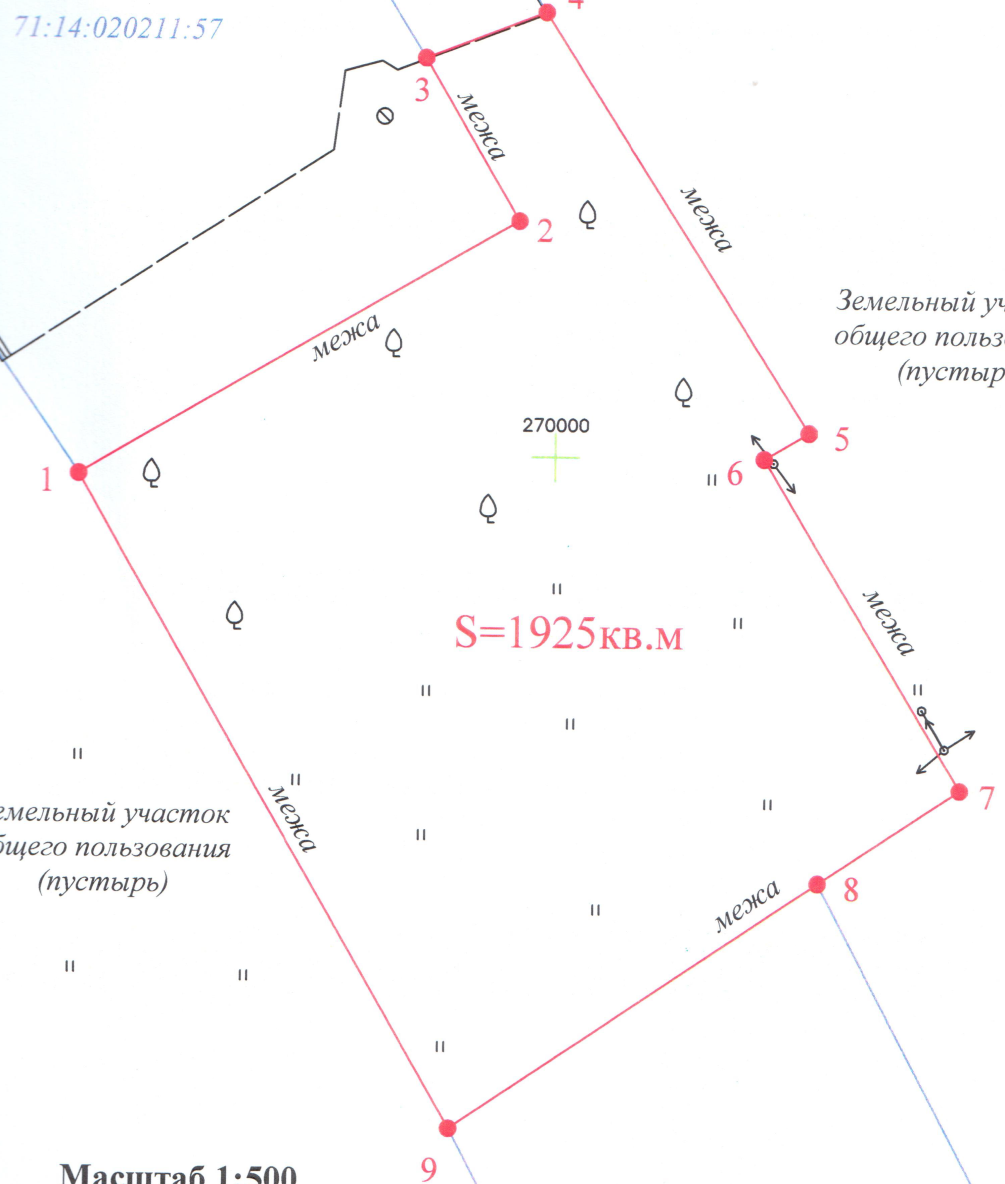 